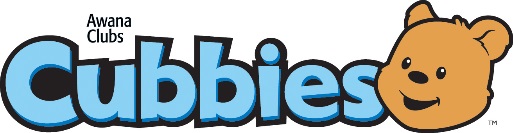 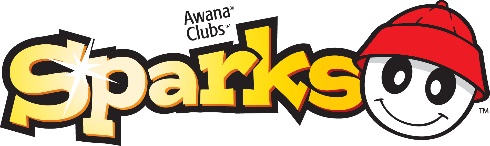 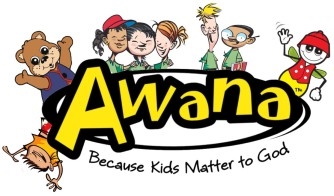 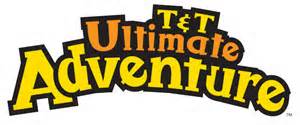 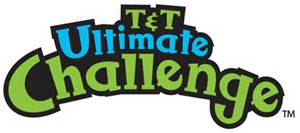 AWANA Club Handbook 2017-2018Immanuel Baptist Church90 East 14th St San Angelo, TX 76903Phone: 325-653-3361 Email: jd@ibcfam.org Commander: Jedediah Denman, Minister to Children and Young AdultsDear AWANA Parent,We are excited to have your child in our AWANA Clubs. Thank you for entrusting your child to us on Wednesday nights!The Bible instructs parents to, “Train up a child in the way he should go, even when he is old he will not depart from it” (Proverbs 22:6).  Our AWANA Clubs are meant to be a tool to help parents “train up” their children.  The activities of Wednesday nights (handbook time, games, and lesson time) are organized to enhance your child’s learning the other days of the week.We want you and your child to achieve the most they possibly can through the opportunities offered by AWANA Clubs.  The most important ingredient to the success of your child is YOU!  We are asking you to review your clubber’s work periodically throughout the week.  You may need to repeat verses, help them complete sections, or explain the meanings of words.  Allow your child to explain to you where they are in their books and what they are attempting to accomplish.Our AWANA team volunteers are ready to assist you.  Please know we want to help you and your child grow in knowledge and wisdom, just as Jesus did in his childhood.Looking forward to a great year!Tommy RichardsonPastor 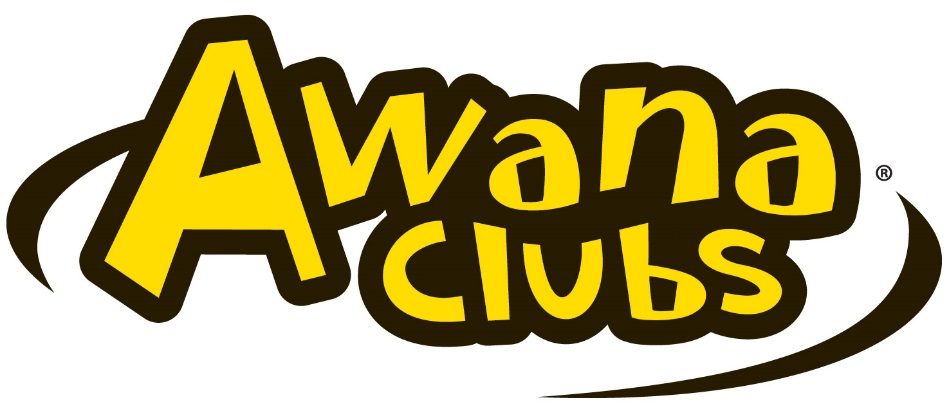 Dear AWANA Volunteers, Thank you for offering your time and talents to serve the children during this school year through our AWANA Clubs.  Our AWANA Clubs provide an exciting opportunity for children four years old through fifth grade to learn the Word of God.  This opportunity is ONLY made possible by your willingness to serve in AWANA.Please allow me to stress the importance of what you do every week by serving in AWANA.  On a personal scale, I have seen the joy on the faces of children as they are able to recite their verses.  I have also enjoyed working with my own children as they learn their verses.  Also, remember that your efforts in making our AWANA Clubs a success is greatly appreciated by the church staff, families within our church, and many homes within our community.  This ministry has the potential to affect many areas of our Children’s Ministry such as Sunday School and Children’s Church.  As these children are learning the Word of God and sharing those verses with their family, the Gospel of Christ is being proclaimed in homes!  This is only done by your willingness to help children in learning God’s Word.  True, you and I may never see the total effects our AWANA clubs have on families this side of heaven, but know that God’s Word never returns void. I am praying for you!  I am praying for your family!  I am praying for the children you serve!  I am praying for the families of those children!  And I am praying for IBC’s AWANA Clubs!Waiting upon the LORDJedediah Denman (JD) Minister to Children and Young Adults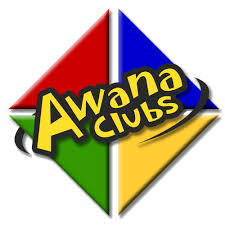 Who is AWANA for?Children from the age of four years old through fifth grade.  Children not in this range will go to their age appropriate ministry or will stay with their family.  If the child’s family is not at church, the child will go to the ministry designated for their age.  First time friends accompanying a clubber of a different age, may visit the clubber’s class on a case by case basis. How Did The Awana Program Begin?In 1941, the children's program at the North Side Gospel Center in Chicago laid the foundation for the principles of AWANA. Lance Latham, North Side's senior pastor, collaborated with the church's youth director, Art Rorheim, to develop weekly clubs that would appeal to churched and non-churched kids. As a pioneer in children’s ministry, Art created new and innovative ways to reach kids with the gospel and lead them to know, love and serve Jesus Christ.Other churches learned about the success of the program and inquired about its availability. In 1950, Latham and Rorheim founded AWANA as a parachurch organization.By 1960, 900 churches had started AWANA programs. By 1972, AWANA began its first international club in Bolivia. Today, children and youth in 104 countries participate in AWANA programs and millions of adults are alumni. How Awana Got Its Name?2 Timothy 2:15 (NASB) = “Be diligent to present yourself approved to God as a workman who does not need to be ashamed, accurately handling the word of truth.”Approved Workman Are Not AshamedFour Segments Of ClubOpening Ceremony: All clubbers gathered together to go over expectations, perform the pledges, hear announcements, and pray.  Then the clubbers are dismissed to their classes.Handbook Time: Consists of one-to-one interaction between clubbers and their leaders.  Clubbers recite memory work and discuss Bible reading assignments to ensure comprehension.  When the leader is satisfied that the clubber has completed the handbook assignment, he/she will sign off in the clubber’s handbook.Game Time: Offers the clubbers opportunities to participate as team members in physical activities.  The activities are designed to help develop team spirit, sportsmanship, self-confidence, and gross motor skills, as well as coordination.  Games in general are competitive and winning is always fun.  In AWANA, directors and leaders give top priority to building and preserving each clubber’s self-esteem.Lesson Time: Includes but is not limited to singing, instruction from the Bible, object lessons on the Christian walk, mission studies on the Southern Baptist Cooperative Program, and AWANA mission programs.AWANA SCHEDULECUBBIES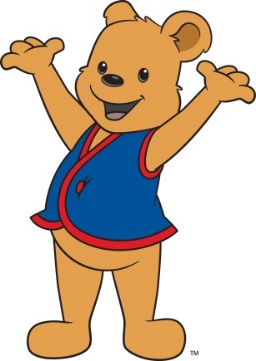 SPARKS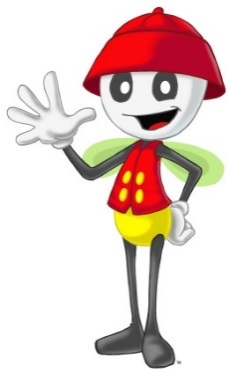 T & T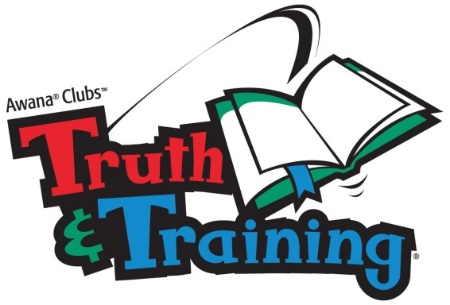 Club OfferingImmanuel Baptist Church AWANA Clubs collect a weekly offering (a.k.a. dues) from each clubber on a weekly basis.  Offerings/Dues are encouraged to be 50 cents to a dollar.  We will be partnering with World Vision to carry out the commandment of Acts 1:8!DisciplineImmanuel Baptist Church uses two THREE-COUNT as our method of discipline.The 1-1, 2-2, 3-3, Look at me…This is used in a group setting.  The leader who is trying to get everyone’s attention will say the number 1 with 1 finger in the air.  The clubbers are to say 1 with 1 finger in the air.  This is repeated for 2 and 3. Finally the leader says look at me and makes his/her announcement. The other THREE-COUNT is used for individual clubbers who may be having difficulty, even after repeated instruction about their behavior.  If an individual clubber receives THREE counts in one meeting, he/she will be taken to the commander and the commander will consult the child’s parent.  For example, a leader may say, “I have warned you repeatedly and now you have a one count.”  If the behavior continues, the leader will issue a second count and remove the clubber from that activity.  When a third count is given, the individual club director, will bring the child to the commander.  The commander will take child to the parents.  If parents are not at church, the child will stay with the commander until he/she is picked up.Child PickupTo ensure the safety of our children, we are asking that all be picked up in the gym.  We will not be releasing anyone without an adult in sight of our leaders.  Thank you so much for your help in keeping our children safe.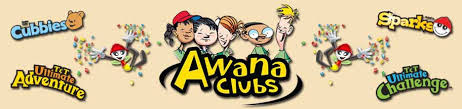 Awana BucksSunday School Attendance= A clubber will earn $1 for every time he/she attends Sunday School at Immanuel Baptist ChurchChildren’s Church Attendance= A clubber will earn $1 for every time he/she attends Children’s Church at Immanuel Baptist ChurchDiscipleship Class Attendance= A clubber will earn $1 for every time he/she attends a Children’s Discipleship Class at Immanuel Baptist ChurchSunday Evening Attendance= A clubber will earn $1 for every time he/she attends Sunday Evening ServiceBonus for attending all 4 Sunday Services= A clubber will get a bonus of $5 for attending Sunday School, Children’s Church, Discipleship, and Sunday Evening every week.Completing a Section= A clubber will earn $1 for each completed section (section must be signed by leader...there are a few times when the handbook ask for parent’s signature this must be done to receive the Awana Buck)Participation in Theme Nights= All clubbers who participate in the scheduled Theme Nights will earn $5 (See Schedule for the themes and dates)Bring a friend to AWANA= Clubbers will earn $10 for each friend they bring to AWANABring a friend to Church on Sunday= Clubbers will earn $15 for each friend they bring to Immanuel Baptist ChurchAWANA bucks will NOT carryover to the next school year! At the final store, clubbers must spend it or lose it.AWANA Bucks will NOT be given out every week!!!Clubbers will earn dollars every week and those dollars will be recorded in an Excel SheetClubbers will get their earned money on the night of the store (See Schedule for those dates)AWANA StoreImmanuel Baptist Church will have four stores a year (once a quarter).  The AWANA Bucks will be given out to each clubber that night.  Clubbers will have the opportunity to spend their bucks on whatever they want.  A clubber can decide to save all their bucks or some.  Their bucks will be kept electronically.  2017 – 2018 AWANA Special Date ScheduleAugust 16= All Awana training Meeting 6:00 to 7:30pm in CLCAugust 23= Awana Kickoff PartyAugust 30= 5th Wednesday Activities with a Lesson Time...get your gearSeptember 6= First day of AWANA; Sports Theme Night; Balloon NightOctober 4= Outdoor Theme Night; MISSION NIGHT (San Angelo, TX)October 25= First Awana StoreNovember 1= Military Theme Night...Give out posters for clubbers to make a Bible Character PosterNovember 8= Go over Bible Character Poster during Opening CeremonyNovember 22= No AWANA (Day before Thanksgiving)November 29= 5th Wednesday Activities; MISSION NIGHT (Lottie Moon)December 6= Christmas Theme Night; Parent Open House...extra Bucks for clubbers who bring parentsSaturday, December 9= Christmas dinner for Children’s Volunteers and their families December 13= Second Awana Store; Christmas Party for ClubbersDecember 20 & 27= NO AWANAJanuary 3= AWANA Returns; 80s Theme Night; Give Chili Cook Off Handout January 31= 5th Wednesday Activities with either Lesson or Handbook TimeFebruary 7= Western Theme NightSunday, February 18= Chili Cook Off Competition between boys and girls March 7= Hero Theme Night; Third Awana StoreMarch 14= NO AWANA (Spring break)March 28= Easter Party for ClubbersApril 4= Disney Theme Night; MISSION NIGHT (Annie Armstrong)May 2= Patriot Theme NightMay 9= Last night for sections; May 16= Award Presentation in Sanctuary and Refreshments in GymSaturday, May 19= Appreciation Dinner for Children’s Volunteers and their families May 23= Fourth AWANA Store; End of the Year PartyExplanation of Key datesKickoff PartyOn this night parents can register their kids, while their families enjoy some games and food.Theme NightTheme night will be the first Wednesday of every month. Any clubber who participates in theme night will get extra AWANA Bucks!  Sports Team Night= Wear your favorite team colorsBalloon Night= Balloons will be everywhere...use to tell the GospelOutdoor Theme Night= Wear your hunting, fishing, and camping gearMission Night= We will learn about local ministries, and famous missionariesMilitary Theme Night= Wear something to honor our MilitaryBible Character Posters= Clubbers are encourage to draw a Bible Character/StoryChristmas Theme Night= Wear those “beautiful” Christmas SweatersParent Open House= Parents/families are welcome to stay during Awana80s Theme Night= Dress like you are living in the 80sWestern Theme Night= Let’s see those cowboys and cowgirlsHero Theme Night= Wear your superhero, cops, firefighter, or other hero gearDisney Theme Night= Come as your favorite Disney CharacterPatriot Theme Night= Show off those Red, White, and Blue colors5th Wednesday Activity= Bring a friend for games and snacks...use this day to catch upHow to earn Awana BucksAwana Buck ValueSunday School Attendance	$1Children’s Church Attendance$1Discipleship Class Attendance$1Sunday Evening Attendance$1Bonus for attending all 4 Sunday Services $5Awana Attendance$1Bringing their 50 cents offering/dues$1Bringing their Bible$1Bringing their Handbook$1Bringing their vest or wearing their shirt$1Completing a section in their handbook$1Participation in Theme Nights$5Bring a friend to Awana$10Bring a friend to Church on Sunday$15